Uppdrag att förskriva naloxon Nedan namngiven sjuksköterska får förskriva naloxon som enligt sitt godkännande kan administreras av andra personer än hälso- och sjukvårdspersonal. Detta gäller under förutsättning att sjuksköterskan har den kompetens som krävs och för denna bedömning samt dokumentation ansvarar verksamhetschef eller enhetschef.Jag accepterar ovanstående uppdragOvanstående uppdrag överlämnasOvanstående uppdrag har upphörtNamnförtydligande ansvarig läkare			NamnteckningKoncernkontoret
Avdelningen för Hälso- och sjukvårdsstyrning
Regionala enheten för läkemedelKoncernkontoret
Avdelningen för Hälso- och sjukvårdsstyrning
Regionala enheten för läkemedel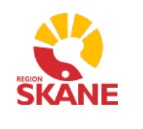 Dokumentversion 1                                                                                            
Senast reviderad 2023-07-03                                                       Dokumentversion 1                                                                                            
Senast reviderad 2023-07-03                                                       Dokumentversion 1                                                                                            
Senast reviderad 2023-07-03                                                       Dokumentnamn:
Regional rutin för ordination och läkemedelshantering, bilaga 17. Stödmall.Uppdrag att förskriva naloxon Gäller för verksamhet:Gäller för verksamhet:Gäller fr.o.m.
Sida nr:1/1Dokumentnamn:
Regional rutin för ordination och läkemedelshantering, bilaga 17. Stödmall.Uppdrag att förskriva naloxon Gäller för verksamhet:Gäller för verksamhet:Gäller t o m:
Sida nr:1/1Utfärdat av: Namn, datumFastställd av: Namn, datumFastställd av: Namn, datumFastställd av: Namn, datumFastställd av: Namn, datumVårdenhet: (För verksamheter inom Region Skånes sprututbytesmottagningar eller beroendevårdsenheter, inklusive LARO-mottagningar)Genomgått specifik utbildning vars innehåll följer Naloxonprogrammet (ange datum): Gällande lokal rutin: Ort Datum 	Namnförtydligande och yrkestitelRS idNamnteckningNamnförtydligande ansvarig enhetschefRS idNamnteckningOrt 